UCHWAŁA NR LV.391.2023RADY MIEJSKIEJ GMINY OSIECZNAz dnia 21 września 2023 r.w sprawie zatwierdzenia Planu Odnowy Miejscowości Kąty na lata 2023-2030Na podstawie art. 18 ust. 2 pkt 6 ustawy z dnia 8 marca 1990 r. o samorządzie gminnym (t.j. Dz. U. z 2023 r.
poz. 40 ze zmianami) Rada Miejska Gminy Osieczna uchwala, co następuje:Zatwierdza się Plan Odnowy Miejscowości Kąty na lata 2023-2030 przyjęty uchwałą nr 2/2023
Zebrania Mieszkańców wsi Kąty z dnia 24 sierpnia 2023 r., stanowiący załącznik do niniejszej uchwały.Traci moc uchwała nr XXXII/299/2010 Rady Miejskiej w Osiecznej z dnia 16 lutego 2010 r. w sprawie
zatwierdzenia Planu Odnowy Miejscowości Kąty.Wykonanie uchwały powierza się Burmistrzowi Gminy Osieczna.Uchwała wchodzi w życie z dniem podjęcia.Przewodniczący Rady
Miejskiej Gminy OsiecznaRoman LewickiZałącznik do Uchwały Nr LV.391.2023
Rady Miejskiej Gminy Osieczna z dnia
21 września 2023 r.PLAN ODNOWY MIEJSCOWOŚCI
KĄTY
na lata 2023 - 2030GMINA OSIECZNA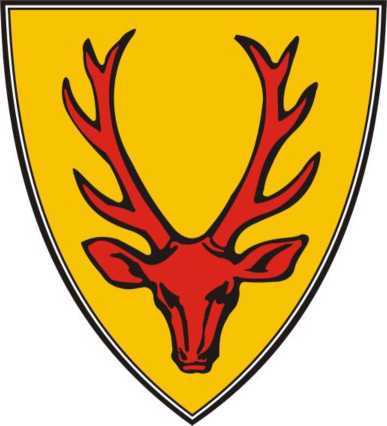 Urząd Gminy Osieczna
ul. Powstańców Wlkp. 6
64-113 Osieczna
tel. (065) 5350 016
e-mail: urzad@osieczna.pl 1. Spis TreściSpis treściWstępCharakterystyka miejscowości, w której będzie realizowana operacjaInwentaryzacja zasobów służących odnowie miejscowościZasoby środowiska przyrodniczegoDziedzictwo i otoczenie kulturowe wsifigury i kapliczkikrzyżeszkoła i przedszkoleObiekty i terenyNajbliższe otoczenie wsiGospodarka i rolnictwoStruktura ludności wsi oraz istniejące organizacje społeczneInfrastruktura społeczna i technicznainfrastruktura społecznainfrastruktura technicznaObszary o szczególnym znaczeniu dla zaspokajania potrzeb mieszkańców,
sprzyjających nawiązywaniu kontaktów społecznych, ze względu na położenie oraz
cechy funkcjonalno-przestrzenneAnaliza zasobów miejscowości - atuty i słabe stronyOcena mocnych i słabych stron miejscowości, w której będzie realizowana operacjaWizja stanu docelowegoArkusz planowaniaOpis planowanych zadań inwestycyjnych i przedsięwzięć aktywizujących
społeczność lokalną w okresie co najmniej 7 lat od dnia przyjęcia planu odnowy
miejscowości w kolejności wynikającej z przyjętych priorytetów rozwoju miejscowości,
z podaniem szacunkowych kosztów ich realizacjiWstępCelem opracowania Planu Odnowy Miejscowości Kąty jest sformułowanie strategii
rozwoju miejscowości, a przedmiotem jest:analiza zasobów miejscowości,analiza korzystnych i niekorzystnych cech wewnętrznych, oraz potencjalnych szans
i zagrożeń występujących w otoczeniu, które mogą mieć wpływ na przyszłość
miejscowości i jej mieszkańców,wizja rozwoju miejscowości,priorytety rozwojowe, cele i projekty.Miejscowość musi dysponować Planem Odnowy w celu wykorzystania w pełni
istniejącego potencjału i szans rozwojowych, w tym dostępu do środków pomocowych
pochodzących z Unii Europejskiej i funduszy krajowych.Charakterystyka miejscowości, w której będzie realizowana operacjaWieś Kąty położona jest w gminie Osieczna, w powiecie leszczyńskim,
województwie wielkopolskim. Administracyjnie powierzchnia wsi wynosi 313,95 ha. Kąty
położone są w odległości ok. 8 km od siedziby gminy - miasta Osieczna.Kąty zlokalizowane są w odległości od większych ośrodków miejskich:Leszna - ok. 18 kmPoznania - ok. 69 kmWrocławia - ok. 114 kmŚremu - ok. 26 kmGostynia - ok. 28 km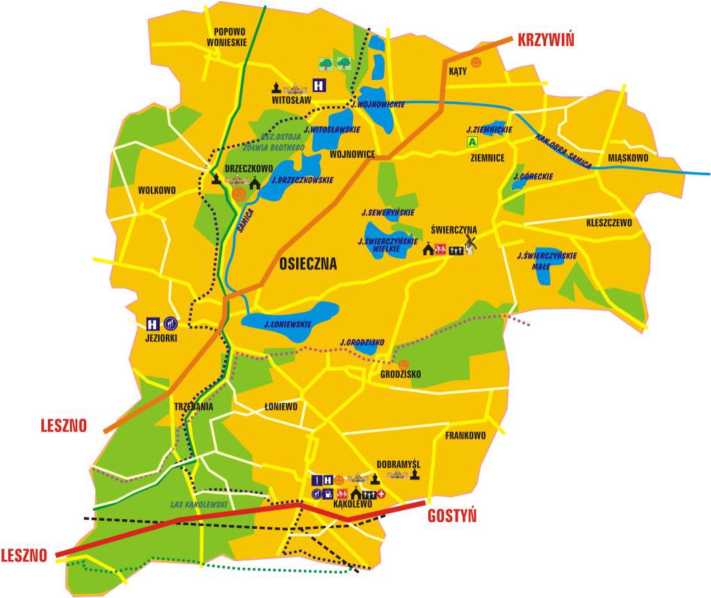                  źródło: Urząd Gminy OsiecznaMiejscowość składa się z dwóch odrębnych części: właściwych Kątów i Maciejewa.
Wizualnie tworzą one dwie odrębne części, gdyż dawne Kąty rozpościerają się przy drodze
wojewódzkiej relacji Leszno - Osieczna - Śrem - Poznań i częściowo wzdłuż drogi bocznej,
natomiast Maciejewo znajduje się przy drodze bocznej, prostopadłej do drogi wojewódzkiej.
Lokalizacja miejscowości przy drodze wojewódzkiej, zapewnia mieszkańcom dogodne
połączenia drogowe z ważniejszymi ośrodkami miejskimi w okolicy, w tym głównie
z miastem powiatowym - Leszno oraz siedzibą gminy - miastem Osieczna. Kąty są wsią
zadbaną. Zarówno droga wojewódzka jak i drogi boczne posiadają nawierzchnię asfaltową.
Do swojej dyspozycji mieszkańcy mają sklep spożywczo-przemysłowy i świetlicę wiejską,
która sąsiaduje z remizą strażacką. Wieś Kąty na koniec grudnia 2022 r. zamieszkują 393
osoby.Inwentaryzacja zasobów służących odnowie miejscowościAnalizę zasobów miejscowości przeprowadzono na podstawie analizy dostępnych
danych statystycznych, opracowań książkowych na temat wsi Kąty, danych udostępnionych
przez Urząd Gminy Osieczna oraz informacji udzielonych przez mieszkańców wsi.Niniejszy dokument ma za zadanie opisanie stanu faktycznego miejscowości wraz
z jego otoczeniem a następnie na podstawie tego opisu wyciągniecie wniosków i wskazanie
strategicznych kierunków rozwoju.Zasoby, w rozumieniu użytym w tym dokumencie to wszelkie elementy materialne
i niematerialne wsi i otaczającego ją obszaru, które mogą być wykorzystane obecnie bądź
w przyszłości w budowaniu i realizacji publicznych lub prywatnych przedsięwzięć z zakresu
odnowy wsi.W analizie zasobów wzięto pod uwagę następujące rodzaje zasobów:środowisko przyrodnicze,dziedzictwo i otoczenie kulturowe wsi,obiekty i tereny,najbliższe otoczenie wsi,gospodarkę i rolnictwo,struktura ludności wsi oraz istniejące organizacje społeczne,infrastrukturę społeczną i techniczną.Zasoby środowiska przyrodniczegoRzeźba terenu wsi Kąty ukształtowała się w epoce lodowcowej. Miejscowość
zlokalizowana jest na dnie rozległej rynny polodowcowej, która zaczyna się w rejonie
Gryżyny i Wonieścia. Determinuje to ,,płaski” charakter okolicznych terenów wchodzących
w skład miejscowości.Lokalizacja wsi w mało urozmaiconym terenie nie oznacza jednak, że pozbawiona jest
ona miejsc cennych przyrodniczo. Zasadnym staje się zatem opisanie niektórych ważnych
turystycznie elementów przyrodniczych okolicznych terenów:rzeźba polodowcowa - jak wspomniano Kąty zlokalizowane są na dnie rozległej
rynny polodowcowej. Na terenie miejscowości brak większych zbiorników wodnych.
Miejscowość zlokalizowana jest za to w niewielkiej odległości od Jeziora
Wojnowickiego. Przez grunty miejscowości przebiega również odnoga kanału Obry,
doprowadzająca wody do w/w jeziora. Zabudowa Kątów przylega bezpośrednio do
dużego kompleksu leśnego, który rozpościera się między Kątami, Zglińcem,
Jurkowem-Hubami i Kuszkowem. Las znajduje się z lewej strony drogi, jadąc4
w stronę Krzywinia. W tym kompleksie leśnym zlokalizowany jest rezerwat przyrody
Czerwona Wieś - rezerwat florystyczny, utworzony w 1959 r. w celu ochrony
skupiska jałowca pospolitego.Natura 2000 - Zgodnie z rozporządzeniem Ministra Środowiska, które zostało
opublikowane w Dz. U. Nr 229 poz. 2313 z 2004 roku i weszło w życie z dniem
5 listopada 2004 r. a dot. obszarów specjalnej ochrony ptaków Natura 2000 część
terenów należących administracyjnie do gminy Osieczna weszła w skład obszaru
Natura 2000 ,,Zbiornik Wonieść” - PLB300005. Ponadto znaczna część gminy
oraz część terenów należących administracyjnie do wsi Kąty została włączona do
wyznaczonego obszaru Natura 2000 ,,Zachodnie Pojezierze Krzywińskie” -
PLH300014. Lokalizacja w/w form ochrony przyrody w niewielkiej odległości od
wsi nie wpływa negatywnie na możliwości rozwojowe miejscowości.Obszar chronionego krajobrazu - Krzywińsko - Osiecki wraz z zadrzewieniami
gen. Dezyderego Chłapowskiego i kompleksem leśnym Osieczna-Góra - całość
gruntów należąca do wsi zlokalizowana jest na w/w obszarze chronionego
krajobrazu. Obszar ten został wyznaczony rozporządzeniem Wojewody
Leszczyńskiego nr 82 z dnia 1 sierpnia 1992 r. Lokalizacja gruntów miejscowości na
w/w obszarze nie wpływa negatywnie na możliwości rozwojowe.Dziedzictwo i otoczenie kulturowe wsiKąty właściwe są starszą częścią wsi aniżeli Maciejewo. Pierwsza wzmianka o Kątach
pochodzi z lat 1619 i 1620. Maciejewo jest częścią dużo młodszą, gdyż powstało w XIX
wieku, a jego nazwa wywodzi się od Macieja Chłapowskiego, który zmarł w 1883 r.
Prowadzone na terenie Kątów badania archeologiczne wykazały, że tereny te były
zamieszkane przez człowieka od czasów epoki neolitycznej. Najwięcej śladów pochodzi
z okresu kultury łużyckiej i przeworskiej. Natrafiono tu nie tylko na ślady czy punkty
osadnicze, lecz nawet na osady tych kultur.Pomimo stosunkowo długiej historii miejscowości, w zasobach archiwalnych
i dokumentacyjnych Wojewódzkiego Urzędu Ochrony Zabytków w Poznaniu, Delegatura
w Lesznie brak zlokalizowanych w Kątach obiektów wpisanych do rejestru zabytków.Pomimo braku oficjalnie zinwentaryzowanych obiektów zabytkowych we wsi znajduje
się duża liczba obiektów o znaczeniu historyczno-sentymentalnym, ważnych dla
mieszkańców:Figury i Kapliczkifigura serca P. Jezusa stojąca na terenie posesji nr 41. Fundatorem tej figury
była Magdalena Gbiorczyk. Powstała w roku 1960 w celu upamiętnienia
śmierci męża Pani Magdaleny.Figura M. Bożej zlokalizowana przy głównej drodze Leszno-Śrem-Poznań.
Powstała w roku 1938 bądź 1939. W trakcie wojny postument zburzony przez
okupantów. Figurę mieszkańcy wcześniej złożyli w kościele w Czerwonej Wsi.
W podzięce za przetrwanie wojny mieszkańcy wsi odbudowali w 1945 r.
kapliczkę. Przy figurze corocznie odbywają się nabożeństwa majowe.Stojąca figura zlokalizowana na końcu wsi ,,Maciejewo”. Zbudowana
w 1909 r. W czasie II wojny światowej rozebrana. Odbudowana
z przechowywanych elementów po zakończeniu działań wojennych.5Stojąca figura M. Bożej. Zlokalizowana przy posesji nr 83. Jest najmłodszą
figurą bo zbudowaną w 1973 r. Jednocześnie z uwagi na użyte do jej budowy
materiały jest najnowocześniejszą z istniejących.Kapliczka M. Boskiej na ścianie szczytowej budynku nr 47. Ufundowana przez
mieszkańca wsi o nazwisku Otulakowski, który udawał się do Francji w celu
poszukiwania pracy. Powstała prawdopodobnie około roku 1907 (1912).Kapliczka P. Jezusa zlokalizowana na ścianie budynku mieszkalnego nr 77.
Prawdopodobna data powstania kapliczki to 1932 r. Data ta związana jest
z okresem budowy budynku przez Agnieszkę Kurzawską.Kapliczka z figurą św. Floriana. Zlokalizowana w szczytowej ścianie remizy
strażackiej. Pobudowana w 2004 r. przy okazji remontu remizy strażackiej. Jej
fundatorami są druhowie strażacy jednostki OSP Kąty.Krzyże• W obrębie miejscowości znajdują się także dwa krzyże. Każdy z nich posiada
swoją niepowtarzalną historię. Przejmującą historię dźwiga na sobie zwłaszcza
krzyż stojący na skraju lasu w połowie drogi pomiędzy Kątami a Czerwoną
Wsią. Posiada on nietypowy wybrzuszony kształt. Przypomina o tragedii, która
wydarzyła się w tym miejscu w roku 1906. Została tu zamordowana ciężarna
kobieta - młoda matka trojga dzieci, mieszkanka ówczesnego Maciejewa. By
upamiętnić to miejsce mieszkańcy postawili ten nietypowy krzyż.O wszystkie opisane powyżej obiekty ktoś zawsze się troszczy, sprząta, odnawia je.
Najczęściej są to właściciele nieruchomości na terenie których się one znajdują lub
mieszkańcy najbliższych budynków. Często opieka taka przechodzi na następnych
właścicieli, którzy przejmują rolę ,,prawnych” opiekunów. Historię tych obiektów spisał
sołtys Jan Olejnik. Jak sam mówi ,,Opis ten jest na tyle prawdziwy, na ile jest niezawodna
pamięć ludzka”.Szkoła i przedszkole• Budynek szkolny znajdował się na terenie byłego Maciejewa. Składał się z
dwóch połączonych budynków. Starej szkoły, wybudowanej w latach 1860 -
1887 oraz nowszej dobudówki z roku 1911. Na terenie miejscowości szkoła
działała do 1973 r. Od 1 września 1985 r. w nowszej części budynku mieścił
się oddział Przedszkola Samorządowego w Osiecznej. Obecnie dzieci szkolne
oraz przedszkolne uczęszczają do Zespołu Szkół w Osiecznej.Obiekty i terenyMiejscowość z racji swej rozproszonej zabudowy wzdłuż głównej drogi oraz dróg
bocznych odchodzących od głównej nie posiada centralnego miejsca wsi pełniącego funkcję
,,rynku”. Miejsce pełniące taką funkcję znajduje się jednak obok świetlicy wiejskiej
zlokalizowanej, po lewej stronie przy wjeździe do miejscowości od strony Osiecznej.
Bowiem to właśnie świetlica wiejska oraz zlokalizowana obok remiza strażacka pełnią6
funkcję centrum kulturalno-rozrywkowego miejscowości. Obok świetlicy zlokalizowany jest
plac zabaw dla dzieci z elementami siłowni zewnętrznej.Jedna z dróg prowadzących do miejscowości (Maciejewa) obsadzona jest aleją drzew
liściastych - lipy (posadzone w 1958 r). W samej miejscowości brak zorganizowanych
zadrzewień i zakrzewień. Sporadycznie wzdłuż posesji lub w otoczeniu poszczególnych
budynków pojawiają się fragmenty żywopłotów lub nasadzenia drzew i krzewów. Ponadto
część zabudowań miejscowości przylega do kompleksu leśnego.Przez tereny wsi przebiega międzygminy znakowany szlak rowerowy nr 10. Jest to tzw.
Osiecka Rowerowa Okrężnica. Szlak ten okrąża cały teren gminy umożliwiając włączenie się
w inne znakowane szlaki wytyczone w gminie.Najbliższe otoczenie wsiWieś z racji swego usytuowania na obrzeżach Gminy graniczy bezpośrednio
ze wsiami zlokalizowanymi zarówno na terenie Gminy Osieczna jak i Krzywiń: Wojnowice -
oddalone o ok. 2,5 km (dojazd asfaltową drogą wojewódzką), Miąskowo - oddalone o ok. 7
km (dojazd asfaltowymi drogami lub drogą gruntową), Ziemnice - oddalone o ok. 6 km
(dojazd asfaltowymi drogami lub drogą gruntową), Czerwona Wieś - oddalona o ok. 2,5 km
(dojazd asfaltową drogą wojewódzką), Zgliniec - oddalony o ok. 6 km. (dojazd asfaltowymi
drogami lub drogą gruntową), Jurkowo-Huby - oddalone o ok. 7 km (dojazd drogami
asfaltowymi lub drogą gruntową), Kuszkowo - oddalone o ok. 6 km (dojazd asfaltowymi
drogami lub drogą gruntową).Gospodarka i rolnictwoWieś Kąty w przeważającej części jest otoczona polami uprawnymi i łąkami. Grunty
rolne stanowią blisko 3/4 całkowitego obszaru miejscowości. Pomimo sąsiedztwa z dużym
kompleksem leśnym, zwraca uwagę bardzo niski odsetek gruntów zalesionych
zlokalizowanych w granicach miejscowości - ok 0,14% Determinuje to typowy rolniczy
charakter miejscowości. Z uwagi na niewielki obszar wchodzący w skład miejscowości,
w agrostrukturze wyróżnić można gospodarstwa o raczej niewielkiej powierzchni
ok. 5 - 10 ha. Na terenie miejscowości nigdy też nie funkcjonowała zorganizowana forma
spółdzielczości w postaci Rolniczej Spółdzielni Produkcyjnej lub państwowego
Gospodarstwa Rolnego. Rolnicy woleli pozostać przy formie własności indywidualnej.Głównym kierunkiem hodowli preferowanym przez rolników jest chów trzody chlewnej
i bydła. W uprawach rolnych dominuje uprawa zbóż z przeznaczeniem na paszę. Od kilku lat
obserwuje się procentowe zwiększenie upraw zbóż ozimych. Wpływ na to mają występujące
cykliczne susze powodujące spadki plonów głównie wśród upraw jarych, bardziej narażonych
na niedobory wody w okresie wegetacji.Z uwagi na zmniejszającą się opłacalność rolnictwa część mieszkańców szuka pracy
w pobliskich ośrodkach miejskich lub podejmuje pracę zarobkową na miejscu, prowadząc
prywatną działalność gospodarczą. Ponadto na terenie miejscowości działa sklep spożywczo-
przemysłowy.Struktura ludności wsi oraz istniejące organizacje społeczneAnaliza danych demograficznych wsi Kąty wskazuje, że będzie następował wzrost
liczby ludności w wieku poprodukcyjnym (tendencja ogólna obowiązująca w całym kraju),
przy zerowym trendzie wzrostu liczby ludności.Kształtowanie się liczby ludności we wsi Kąty w latach 2015 - 2022Trend ten jest spowodowany odpływem młodych ludzi z terenów wiejskich. Młodzież woli
mieszkać w większych miastach zamiast dojeżdżać lub pracować na wsi. Młodzi ludzie
szukają także atrakcyjnych, dobrze płatnych zajęć poza granicami kraju.Na terenie wsi Kąty działa jednostka Ochotniczej Straży Pożarnej. Powstała w 1954 r.
Jej obecna siedziba zlokalizowana jest obok świetlicy wiejskiej. Remiza została zbudowana
w czynie społecznym w latach 1960 - 1964. Na dzień dzisiejszy jednostka liczy ok. 38
członków. Jednostka wyposażona jest w samochód pożarniczy Żuk. Jednak z uwagi na coraz
mniejsze zaangażowanie czynnych członków nie bierze już udziału w akcjach gaśniczo-
ratowniczych ograniczając swoją rolę do funkcji reprezentacyjnych.W miejscowości działa także fundacja ,,Blisko Ciebie”. Założyły ją dwie mieszkanki
wsi, które w sezonie letnim organizują zajęcia dla dzieci i młodzieży. W ramach swej
działalności fundacja organizuje dla dzieci zajęcia z tańca, obozy artystyczne, wystawia
przedstawienia, organizuje ogniska itp. Zajęcia odbywają się w tzw. ,,Indiańskim sadzie”
zorganizowanym w ogrodzie jednej z założycielek fundacji.Infrastruktura społeczna i technicznaInfrastruktura społecznaMiejscowość Kąty posiada świetlicę wiejską, ogólnodostępny plac zabaw z elementami
siłowni zewnętrznej oraz remizę strażacką. Mieszkańcy chcąc skorzystać z oferty innych
centrów kulturotwórczych np. biblioteki, domu kultury, muzeum muszą się udać do
sąsiednich miejscowości. Najbliższe punkty biblioteczne zlokalizowane są w miejscowości
Osieczna lub sąsiedniej gminie - Krzywiniu. Centrum Kultury i Biblioteka mieści się
w mieście Osieczna. Chcąc odwiedzić muzeum lub teatr należy się udać do miasta
powiatowego Leszna. Dogodny układ asfaltowych dróg ułatwia skorzystanie z bogatej oferty
tych centrów.Infrastruktura technicznaMiejscowość posiada następującą infrastrukturę techniczną:sieć wodociągową - studnie z których czerpana jest woda zlokalizowane są na terenie
miejscowości. Natomiast stacja uzdatniania wody oraz pompownia na terenie sąsiedniej wsi -
Ziemnice. Zarówno sieć jak i ujęcie wody obsługiwane są przez Zakład Usług Wodnych
z siedzibą we Wschowie. Wszystkie gospodarstwa domowe posiadają podłączenie do sieci.
Także nowo powstające budynki mieszkalne w większości przypadków mają możliwość
takiego podłączenia,sieć energetyczną - wszystkie gospodarstwa domowe są podłączone do sieci,sieć drogową - główną drogą przebiegającą przez miejscowość jest posiadająca
nawierzchnię asfaltową droga wojewódzka nr 432. Droga ta posiada pobudowaną
infrastrukturę towarzyszącą w obrębie zwartej zabudowy wsi: chodnik oraz przystanki
autobusowe z zatokami. Ponadto we wsi znajdują się dwie drogi gminne. Drogi te posiadają
utwardzoną asfaltem nawierzchnię. W zwartej zabudowie posiadają one pobudowaną
infrastrukturę towarzyszącą, tj. chodniki oraz sieć kanalizacji deszczowej,gospodarka komunalna - w zakresie usuwania odpadów komunalnych miejscowość
obsługiwana jest przez Komunalny Związek Gmin Regionu Leszczyńskiego z siedzibą
w Lesznie. Wyznaczony dla całej gminy Osieczna PSZOK zlokalizowany jest na terenie
składowiska odpadów w miejscowości Trzebania,miejscowość nie posiada sieci ciepłowniczej, ogrzewanie budynków ciąży na
indywidualnych użytkownikach,miejscowość nie posiada także sieci kanalizacji sanitarnej, dlatego mieszkańcy gromadzą
nieczystości w szczelnych zbiornikach bezodpływowych lub oczyszczają ścieki
w przydomowych oczyszczalniach ścieków, skąd nieczystości trafiają na teren gminnej
oczyszczalni ścieków,miejscowość pozbawiona jest istniejącej sieci gazu ziemnego.Obszary o szczególnym znaczeniu dla zaspokajania potrzeb
mieszkańców, sprzyjających nawiązywaniu kontaktów społecznych, ze
względu na położenie oraz cechy funkcjonalno-przestrzenneW miejscowości Kąty można wyróżnić jeden obszar o szczególnym znaczeniu dla
zaspokajania potrzeb mieszkańców, sprzyjający nawiązywaniu kontaktów społecznych:
Świetlica wiejska oraz teren przyległy - z uwagi na fakt, że miejscowość zlokalizowana jest
wzdłuż drogi wojewódzkiej oraz odbiegających od niej dróg gminnych nie posiada ,,rynku”.
Miejsce typowo zlokalizowanego zazwyczaj centralnie w miejscowości rynku zastępuje teren
przylegający do świetlicy oraz remizy strażackiej. To w tym miejscu mieszkańcy spotykają
się podczas imprez integracyjnych np. dożynki, festyny itp. Przy świetlicy znajduje się także
przeniesiony ze zlikwidowanej placówki oświatowej plac zabaw, który sukcesywnie jest
doposażany w nowe urządzenia służące do zabawy najmłodszych mieszkańców oraz
urządzenia siłowni zewnętrznej służące dzieciom, młodzieży i dorosłym. Jest to więc miejsce
spotkań oraz integracji wszystkich mieszkańców.Analiza zasobów miejscowości - atuty i słabe stronyOcena mocnych i słabych stron miejscowości, w której będzie
realizowana operacjaNa podstawie analizy zinwentaryzowanych zasobów, opracowano korzystne i niekorzystne
cechy wewnętrzne miejscowości, jak i potencjalne szanse i zagrożenia występujące
w otoczeniu, które mogą mieć wpływ na przyszłość miejscowości i mieszkańców.10Wizja stanu docelowegoNajważniejsze dla mieszkańców jest polepszenie warunków życia w miejscowości.
Przekłada się to na dwa kierunki działania. Jednym z nich jest poprawienie podstawowych
usług dla ludności oraz uczynienie miejscowości jako atrakcyjnej do zamieszkania
i wypoczynku.Dotyczy to przede wszystkim budowy, rozbudowy lub remontu istniejącej infrastruktury
technicznej: wodociągowej, kanalizacyjnej, światłowodowej, gazowej oraz sieci drogowej (w
tym chodników i ścieżek pieszo-rowerowych). Ma to bowiem bezpośrednie przełożenie na
komfort zamieszkania mieszkańców oraz przyciągnięcie potencjalnych inwestorów czy
turystów.11Arkusz planowaniaArkusz planowania - Plan Odnowy Miejscowości Kąty zawiera układ wyznaczonych przez społeczność lokalną priorytetów rozwojowych,
celów oraz konkretnych projektów do realizacji. Poszczególne priorytety i projekty zgodne są z ustaloną wizją rozwoju Kątów. W zależności od
zaawansowania prac, projekty powinny być uszczegółowione. Szczególnie ważne jest określenie kosztów związanych z ich wdrażaniem oraz
sposoby i źródła finansowania. Zwykle ma to największy wpływ na ustalanie harmonogramu realizacji planu.12Id: 4B0B9854-E83E-46BF-A041-5FBDF2665CFB. PodpisanyOpis planowanych zadań inwestycyjnych i przedsięwzięć aktywizujących społeczność lokalną w okresie co najmniej 7 lat od dnia
przyjęcia planu odnowy miejscowości w kolejności wynikającej z przyjętych priorytetów rozwoju miejscowości, z podaniem
szacunkowych kosztów ich realizacji13Id: 4B0B9854-E83E-46BF-A041-5FBDF2665CFB. PodpisanyUzasadnieniedo uchwały nr LV.391.2023 Rady Miejskiej Gminy Osieczna z dnia 21 września 2023 r. w sprawie
zatwierdzenia Planu Odnowy Miejscowości Kąty na lata 2023-2030Plan Odnowy Miejscowości jest dokumentem o charakterze planowania strategicznego. Opracowanie,
przyjęcie a następnie wdrożenie Planu Odnowy wiąże się z określonymi korzyściami dla społeczności lokalnej.
Jedną z przesłanek dla opracowania niniejszego Planu Odnowy Miejscowości Kąty jest możliwość ubiegania
się o środki pomocowe Unii Europejskiej w ramach Programu Rozwoju Obszarów Wiejskich na lata 2014-
2020. Dokument ten jest niezbędny jako załącznik do wniosku o dofinansowanie projektu.Przewodniczący Rady
Miejskiej Gminy OsiecznaRoman LewickiRokLiczba ludności20154192016412201741120183932019393202039420213922022393Rodzaj zasobuBrakJest o
znaczeniu
małymJest o
znaczeniu
ŚrednimJest o
znaczeniu
dużymŚrodowisko przyrodnicze-walory krajobrazux-walory klimatu (mikroklimat, wiatr, nasłonecznienie)x-walory szaty roślinnej (parki, lasy)-cenne przyrodniczo obszary lub obiekty-świat zwierzęcy (ostoje siedliska)-osobliwości przyrodniczexxxx-wody powierzchniowe (cieki, rzeki, stawy, jeziora)-podłoże, warunki hydrogeologicznexx-gleby, kopalinyxŚrodowisko kulturowe-walory architektury i osobliwości kulturowe-walory zagospodarowania przestrzennegoxx-zabytki-zespoły artystycznexxDziedzictwo religijne i historyczne-miejsca, osoby i przedmioty kultu-święta, odpusty, pielgrzymkixx-tradycje, obrzędy, gwara-legendy, podania i fakty historycznexx-ważne postacie historyczne-specyficzne nazwyxxObiekty i tereny-działki pod zabudowę mieszkaniowąx-działki pod domki letniskowe-działki pod zakłady usługowe i przemysłxx-pustostany	mieszkaniowe,	magazynowe	i	poprzemysłowex-tradycyjne obiekty gospodarski (kuźnie, młyny)-place i miejsca spotkańxx-miejsca sportu i rekreacjixGospodarska, rolnictwo-specyficzne produkty-znane firmy produkcyjne i zakłady usługowe-możliwe do wykorzystania odpady poprodukcyjnexxxSąsiedzi i przyjezdni-korzystne, atrakcyjne sąsiedztwo (duże miasto,
komunikacja, atrakcyjność turystyczna)-ruch tranzytowy-przyjezdni stali i sezonowixxx-baza turystycznaxInstytucje-placówki opieki społecznejx-ośrodki zdrowia, aptekix-szkoły, przedszkola, żłobkix-Instytucje Kultury-UGxLudzie, organizacje społeczne-Ochotnicza Straż Pożarnax-stowarzyszenia, towarzystwa-zespoły (muzyczne, sportowe)xxMocne stronySłabe stronydostępne zasoby przyrodnicze,dostęp mieszkańców do obiektu świetlicy,
placu zabaw z elementami siłowni,działające na terenie miejscowości
organizacje społeczne,lokalizacja w niewielkiej odległości od
jeziora,lokalizacja wzdłuż drogi wojewódzkiej,dogodny układ komunikacyjny sieci dróg
wewnętrznychbrak sieci kanalizacji sanitarnej,brak sieci gazu ziemnego,konieczność remontu, modernizacji oraz
doposażenia istniejącej świetlicy wiejskiej,rolnictwo nastawione typowo na
„produkcję” a nie na turystykę,brak istniejących w miejscowości instytucji
publicznychSzanseZagrożeniabliskość dużych lokalnych ośrodków
miejskich,zapisanie rozwoju turystyki w strategii
rozwoju powiatu leszczyńskiego oraz gminy
Osieczna,bliskość atrakcji turystycznych,możliwość pozyskania zewnętrznych
środków finansowych z Unii Europejskiej na
inwestycje.emigracja zarobkowa,ograniczone możliwości finansowe budżetu
gminy,ograniczone możliwości uzyskania pracyi niskie zarobki,brak zaangażowania społeczności lokalnej
w rozwój miejscowości,wzrost liczby ludności w wieku
poprodukcyjnym.Wizja:„Kąty wymarzonym miejscem do zamieszkania, wypoczynku i rekreacji”Wizja:„Kąty wymarzonym miejscem do zamieszkania, wypoczynku i rekreacji”Wizja:„Kąty wymarzonym miejscem do zamieszkania, wypoczynku i rekreacji”Priorytet:„Zwiększenie atrakcyjności wsi i poprawienie infrastruktury”Priorytet:„Zwiększenie atrakcyjności wsi i poprawienie infrastruktury”Priorytet:„Zwiększenie atrakcyjności wsi i poprawienie infrastruktury”Cel 1Cel 2Cel 3Infrastruktura turystycznaPoprawa komunikacji i podstawowych usług
dla ludnościPoprawa stanu istniejącej infrastruktury
kulturalno-sportowejProjekty:1. Wytyczenie szlaków rowerowych i pieszych.Projekty:Budowa sieci kanalizacji sanitarnej oraz
lokalnej oczyszczalni ścieków.Budowa zbiornika retencyjnego
o pojemności 20 m3.Budowa ścieżki rowerowej wzdłuż drogi
wojewódzkiej.Modernizacja dróg gminnych na terenie
miejscowości.Gazyfikacja wsi.Projekty:Remont, modernizacja oraz
wyposażenie świetlicy wiejskiej.Rozbudowa oraz doposażenie placu
zabaw.PriorytetCelProjektKolejność
realizacji/
terminKtoKosztyIInfrastruktura
turystycznaWytyczenie szlaków rowerowych i pieszych.1/2024 - 2030Gmina Osieczna20 tys. złIPoprawa komunikacji i
podstawowych usług dla
ludnościBudowa sieci kanalizacji sanitarnej oraz lokalnej
oczyszczalni ścieków.1/2024 - 2030Gmina Osieczna6,5 mln złIPoprawa komunikacji i
podstawowych usług dla
ludnościBudowa zbiornika retencyjnego o pojemności 20 m32/2024 - 2030Gmina Osieczna120 tys. złIPoprawa komunikacji i
podstawowych usług dla
ludnościBudowa ścieżki rowerowej wzdłuż drogi wojewódzkiej3/2025 - 2030Wielkopolski Zarząd Dróg
Wojewódzkich1,0 mln złIPoprawa komunikacji i
podstawowych usług dla
ludnościModernizacja dróg gminnych na terenie miejscowości4/2025 - 2030Gmina Osieczna600 tys. złIPoprawa komunikacji i
podstawowych usług dla
ludnościGazyfikacja wsi5/2025 - 2030Wielkopolska Spółka
Gazownictwa3 mln złIPoprawa stanu
istniejącej infrastruktury
kulturalno-sportowejRemont, modernizacja oraz wyposażenie świetlicy
wiejskiej.1/2024 - 2030Gmina Osieczna100 tys. złIPoprawa stanu
istniejącej infrastruktury
kulturalno-sportowejRozbudowa oraz doposażenie placu zabaw.2/2024 - 2030Gmina Osieczna100 tys. zł